МИНОБРНАУКИ РОССИИФедеральное государственное бюджетное образовательное учреждение высшего образования «Юго-Западный государственный университет»(ЮЗГУ)Кафедра экономики, управления и аудита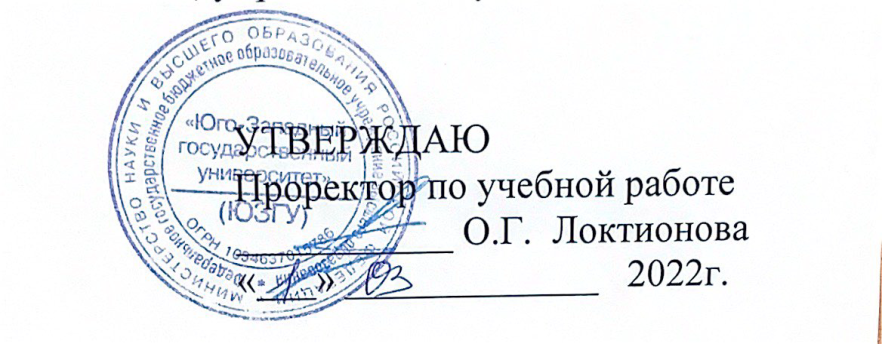 ЭКОНОМИКАОРГАНИЗАЦИИ (ПРОДВИНУТЫЙ УРОВЕНЬ)Методические рекомендации по выполнению самостоятельной работы студентов для направления подготовки 38.04.01«Экономика»Курск 2022УДК 334 (075.8)Составитель:  С.В. МамонтоваРецензентДокторэкономических наук, профессорИ.Г.ЕршоваЭкономика организации (продвинутый уровень):методическиерекомендации по выполнению самостоятельной работы для студентов направления подготовки 38.04.01 «Экономика» /Юго-Зап.гос.ун-т;сост.:С.В.Мамонтова.-Курск,2022.-38с.:Библиогр.:с.38.МетодическиерекомендациисоответствуютФедеральномугосударственномуобразовательномустандартупонаправлениюподготовки38.04.1Экономика.  Содержат перечень вопросов для самостоятельного изучения дисциплины, тем рефератов, заданий.Предназначеныдлястудентовнаправленияподготовки 38.04.03 Управлениеперсоналом.ТекстпечатаетсявавторскойредакцииПодписановпечать        . Формат60х84/16.Усл.печ. л.      .Уч.-изд.л.     .Тираж100экз. Заказ.Бесплатно.Юго-Западныйгосударственныйуниверситет.305040,г.Курск,ул.50летОктября,94СодержаниеОбщие указания по изучению дисциплины 			4Тема 1: Общие понятия организации 9Тема 2: Экономические характеристики структуры предприятия и её управления 					10Тема 3: Основные фонды организации		12Тема 4: Оборотные средства организации 15Тема 5: Персонал организации и его производительность17Тема 6: Издержки производства. Финансовые результаты деятельности организации 18Тема 7: Качество и конкурентоспособность продукции (товара) организации 20Тема 8: Инновационная и инвестиционная деятельность организации 21Тема 9: Производственная программа и мощность организации. Планирование деятельности организации23Задания для самостоятельной работы                              24Перечень тем рефератов 29Задания в тестовой форме 31Учебно-методическое и информационное обеспечение дисциплины 34ОБЩИЕ УКАЗАНИЯ ПО ИЗУЧЕНИЮ ДИСЦИПЛИНЫ  Цель дисциплиныСформировать системное, целостное представление о базовых принципах, закономерностях, механизмах функционирования организации на всех этапах жизненного цикла, т.е. использовать в профессиональной деятельности полученные знания, умения и навыки для принятия экономически и финансово обоснованных организационно-управленческих решений, эффективного использования потребляемых ресурсов и ведения проектной деятельности, для достижения поставленных целей организации.Задачи дисциплины1. Повышение исходного уровня анализа хозяйственной деятельности организации для  повышения её эффективности и финансовой устойчивости.2. Подготавливать  исходные данныедля проведения расчетов экономических и социально-экономических показателей, характеризующих деятельность хозяйствующих субъектов.3. Проводить расчеты экономических и социально-экономических показателей на основе типовых методик, с учетом действующей нормативно-правовой базы, разработка и обоснование системы экономических и социально-экономических показателей, характеризующих деятельность хозяйствующих субъектов.4. Исследовать затраты  формируемые в процессе бизнеса и механизмы их минимизации.5.Осуществлять мониторинг текущего экономического и финансового состояния хозяйствующих субъектов на предмет надежности ресурсного потенциала, стабильности и устойчивости их деятельности.6. Овладеть методикой подготовки заданий и разработки проектных решений, методических и нормативных документов, организацией работы малых коллективов и групп исполнителей в процессе решения конкретных профессиональных задач.7. Получить навыки определения концепции, в рамках обозначенной проблемы обосновывая прогнозируемые результаты и риски на всех этапах проекта.8. Приобрести опыт оценки экономической эффективности проектов.9. Научиться обрабатывать массив статистических данных, экономических показателей, характеризующих социально-экономические процессы в соответствии с поставленной задачей, анализировать, интерпретировать оценку полученных результатов и обосновывать выводы. В процессе обучения преподаватели используют активные формы работы со студентами: чтение лекций, привлечение студентов к творческому процессу на лекциях, отработку студентами пропущенных лекций, участие в групповых и индивидуальных консультациях (собеседовании). Эти формы способствуют выработке у студентов умения работать с литературой. Изучение литературы составляет значительную часть самостоятельной работы студента. Это большой труд, требующий усилий и желания студента. В самом начале работы над книгой важно определить цель и направление этой работы. Прочитанное следует закрепить в памяти. Одним из приемов закрепления освоенного материала является конспектирование, без которого немыслима серьезная работа над литературой. Систематическое конспектирование помогает научиться правильно, кратко и четко излагать своими словами прочитанный материал.Самостоятельную работу следует начинать с первых занятий. От занятия к занятию нужно регулярно прочитывать конспект лекций, знакомиться с соответствующими разделами учебника, читать и конспектировать литературу по каждой теме дисциплины. Самостоятельная работа дает студентам возможность равномерно распределить нагрузку, способствует более глубокому и качественному освоению учебного материала. В случае необходимости студенты обращаются за консультацией к преподавателю по вопросам дисциплины «Экономика организации(продвинутый уровень)» с целью освоения и закрепления компетенций.Основная цель самостоятельной работы студента при изучении дисциплины «Экономика организации(продвинутый уровень)» - закрепить теоретические знания, полученные в процессе лекционных занятий, а также сформировать практические навыки самостоятельного анализа особенностей дисциплины.Выполняется в соответствии с рабочей программой дисциплины. Задания для самостоятельной работы выдаются в ходе изучения дисциплины. Задачами работы являются: систематизация, закрепление и развитие знаний, полученных в ходе аудиторных занятий; стимулирование более глубокого и систематического изучения дисциплины в течение семестра; развитие умения самостоятельно работать с учебной и специальной литературой. Студенты могут при самостоятельном изучении отдельных тем и вопросов дисциплин пользоваться учебно-наглядными пособиями, учебным оборудованием и методическими разработками кафедры в рабочее время, установленное Правилами внутреннего распорядка работников. Учебно-методическое обеспечение для самостоятельной работы обучающихся по данной дисциплине организуется: библиотекой университета: - библиотечный фонд укомплектован учебной, методической, научной, периодической, справочной и художественной литературой в соответствии с УП и данной РПД; - имеется доступ к основным информационным образовательным ресурсам, информационной базе данных, в том числе библиографической, возможность выхода в Интернет. кафедрой: - путем обеспечения доступности всего необходимого учебно-методического и справочного материала; - путем предоставления сведений о наличии учебно-методической литературы, современных программных средств. - путем разработки: методических рекомендаций, пособий по организации самостоятельной работы студентов; тем рефератов; вопросов к экзамену; методических указаний к выполнению практических работ и т.д. типографией университета: – помощь авторам в подготовке и издании научной, учебной и методической литературы; –удовлетворение потребности в тиражировании научной, учебной и методической литературы.Таблица– Результаты обучения по дисциплинеТема 1: Общие понятия организации.Вопросы для самоконтроля:Раскрыть сущность организации, её черты и функции.Понятие фирмы: ее признаки и функции. На что направлены основные концепции фирмы. Охарактеризовать основные организационные формы современного предприятия. Каковы изменения внутренней среды предприятия? Каковы изменения внешней среды предприятия? Какова роль корпоративной культуры современных компаний?  На что ориентированы современные стратегии управления предприятием.Основная учебная литератураАкмаева, Р. И. Экономика организаций (предприятий) : учебное пособие / Р. И. Акмаева, Н. Ш. Епифанова. – 2-е изд., испр. и доп. – Москва ; Берлин : Директ-Медиа, 2018. – 579 с. : ил., табл. – URL: https://biblioclub.ru/index.php?page=book&id=497454 (дата обращения: 20.08.2021). – Режим доступа: по подписке. – Текст : электронный.Маевская, Е. Б. Экономика организации : учебник : [для студентов высших учебных заведений по направлениям подготовки 38.03.01 "Экономика", 38.03.02 "Менеджмент" (квалификация (степень) "бакалавр")] / Е. Б. Маевская. - Москва : ИНФРА-М, 2017. - 351 с. : ил., табл. - Текст : непосредственный.Мухина, И. А. Экономика организации (предприятия) : учебное пособие / И. А. Мухина. – 2-е изд., стер. – Москва : ФЛИНТА, 2017. – 320 с. – URL: https://biblioclub.ru/index.php?page=book&id=103810 (дата обращения: 20.08.2021). – Режим доступа: по подписке. – Текст : электронный.Родионова, Е. В. Экономика организаций : учебное пособие / Е. В. Родионова ; Поволжский государственный технологический университет. – Йошкар-Ола : Поволжский государственный технологический университет, 2016. – 180 с. : табл. – URL: https://biblioclub.ru/index.php?page=book&id=459505 (дата обращения: 20.08.2021). – Режим доступа: по подписке. – Текст : электронный. Алексейчева, Е. Ю. Экономика организации (предприятия) : учебник / Е. Ю. Алексейчева, М. Д. Магомедов, И. Б. Костин ; Московская государственная академия делового администрирования. – 3-е изд., стер. – Москва : Дашков и К°, 2019. – 291 с. : ил. – (Учебные издания для бакалавров). – URL: https://biblioclub.ru/index.php?page=book&id=573024 (дата обращения: 20.08.2021). – Режим доступа: по подписке. – Текст : электронный.Дополнительная учебная литература 6. Экономика предприятия : учебник / под ред. В. Я. Горфинкель. – 6-е изд., перераб. и доп. – Москва : Юнити-Дана, 2017. – 663 с. : ил., табл., схем. – (Золотой фонд российских учебников). – URL: https://biblioclub.ru/index.php?page=book&id=615929 (дата обращения: 20.08.2021). – Режим доступа: по подписке. – Текст : электронный.7. Баскакова, О. В. Экономика предприятия (организации) : учебник / О. В. Баскакова, Л. Ф. Сейко. – Москва : Дашков и К°, 2018. – 370 с. : ил. – (Учебные издания для бакалавров). – URL: https://biblioclub.ru/index.php?page=book&id=496094 (дата обращения: 20.08.2021). – Режим доступа: по подписке. – Текст : электронный.8. Ермишина, А. В. Экономика фирмы : учебник / А. В. Ермишина ; Министерство науки и высшего образования Российской Федерации, Южный федеральный университет. – Ростов-на-Дону ; Таганрог : Южный федеральный университет, 2018. – 357 с. : ил. –. – URL: https://biblioclub.ru/index.php?page=book&id=561014 (дата обращения: 20.08.2021). – Режим доступа: по подписке. – Текст : электронный. Тема 2: Экономические характеристики структуры предприятия и её управления.Вопросы для самоконтроля:Каково значение принадлежности предприятия к определённой отрасли? Раскрыть суть и значение  специализации организации. Раскрыть суть и значение  кооперации.Раскрыть суть и значение  комбинирования в деятельности организации. Раскрыть суть и значение  концентрации производства. Назовите основные элементы производственной структуры и типы организации производства. Охарактеризовать самые распространённые организационные структуры управления организации.Основная учебная литератураАкмаева, Р. И. Экономика организаций (предприятий) : учебное пособие / Р. И. Акмаева, Н. Ш. Епифанова. – 2-е изд., испр. и доп. – Москва ; Берлин : Директ-Медиа, 2018. – 579 с. : ил., табл. – URL: https://biblioclub.ru/index.php?page=book&id=497454 (дата обращения: 20.08.2021). – Режим доступа: по подписке. – Текст : электронный.Маевская, Е. Б. Экономика организации : учебник : [для студентов высших учебных заведений по направлениям подготовки 38.03.01 "Экономика", 38.03.02 "Менеджмент" (квалификация (степень) "бакалавр")] / Е. Б. Маевская. - Москва : ИНФРА-М, 2017. - 351 с. : ил., табл. - Текст : непосредственный.Мухина, И. А. Экономика организации (предприятия) : учебное пособие / И. А. Мухина. – 2-е изд., стер. – Москва : ФЛИНТА, 2017. – 320 с. – URL: https://biblioclub.ru/index.php?page=book&id=103810 (дата обращения: 20.08.2021). – Режим доступа: по подписке. – Текст : электронный.Родионова, Е. В. Экономика организаций : учебное пособие / Е. В. Родионова ; Поволжский государственный технологический университет. – Йошкар-Ола : Поволжский государственный технологический университет, 2016. – 180 с. : табл. – URL: https://biblioclub.ru/index.php?page=book&id=459505 (дата обращения: 20.08.2021). – Режим доступа: по подписке. – Текст : электронный. Алексейчева, Е. Ю. Экономика организации (предприятия) : учебник / Е. Ю. Алексейчева, М. Д. Магомедов, И. Б. Костин ; Московская государственная академия делового администрирования. – 3-е изд., стер. – Москва : Дашков и К°, 2019. – 291 с. : ил. – (Учебные издания для бакалавров). – URL: https://biblioclub.ru/index.php?page=book&id=573024 (дата обращения: 20.08.2021). – Режим доступа: по подписке. – Текст : электронный.Дополнительная учебная литература 6. Экономика предприятия : учебник / под ред. В. Я. Горфинкель. – 6-е изд., перераб. и доп. – Москва : Юнити-Дана, 2017. – 663 с. : ил., табл., схем. – (Золотой фонд российских учебников). – URL: https://biblioclub.ru/index.php?page=book&id=615929 (дата обращения: 20.08.2021). – Режим доступа: по подписке. – Текст : электронный.7. Баскакова, О. В. Экономика предприятия (организации) : учебник / О. В. Баскакова, Л. Ф. Сейко. – Москва : Дашков и К°, 2018. – 370 с. : ил. – (Учебные издания для бакалавров). – URL: https://biblioclub.ru/index.php?page=book&id=496094 (дата обращения: 20.08.2021). – Режим доступа: по подписке. – Текст : электронный.8. Ермишина, А. В. Экономика фирмы : учебник / А. В. Ермишина ; Министерство науки и высшего образования Российской Федерации, Южный федеральный университет. – Ростов-на-Дону ; Таганрог : Южный федеральный университет, 2018. – 357 с. : ил. –. – URL: https://biblioclub.ru/index.php?page=book&id=561014 (дата обращения: 20.08.2021). – Режим доступа: по подписке. – Текст : электронный.9. Руденко, Л. Г. Планирование и проектирование организаций: учебник / Л. Г. Руденко. – Москва : Дашков и К°, 2019. – 240 с. : ил. – (Учебные издания для бакалавров). – URL: https://biblioclub.ru/index.php?page=book&id=573343 (дата обращения: 20.08.2021). – Режим доступа: по подписке. – Текст : электронный. 10. Экономика и управление на предприятии : учебник / А. П. Агарков, Р. С. Голов, В. Ю. Теплышев, Е. А. Ерохина ; под общ. ред. А. П. Агаркова. – Москва : Дашков и К°, 2020. – 400 с. : ил. – (Учебные издания для бакалавров). – URL: https://biblioclub.ru/index.php?page=book&id=573188 (дата обращения: 20.08.2021). – Режим доступа: по подписке. – Текст : электронный. Тема 3: Основные фонды организации.Вопросы для самоконтроля:1. Основные фонды: понятие, значение, состав, структура, классификация.2.  Управление воспроизводством основных фондов и показатели характеризующие процесс воспроизводства. 3. Оценка основных фондов. 4.Моральный и физический износ. 5. Амортизация. 6. Эффективность использования основных фондов.7.  Пути улучшения использования основных фондов.Основная учебная литератураАкмаева, Р. И. Экономика организаций (предприятий) : учебное пособие / Р. И. Акмаева, Н. Ш. Епифанова. – 2-е изд., испр. и доп. – Москва ; Берлин : Директ-Медиа, 2018. – 579 с. : ил., табл. – URL: https://biblioclub.ru/index.php?page=book&id=497454 (дата обращения: 20.08.2021). – Режим доступа: по подписке. – Текст : электронный.Маевская, Е. Б. Экономика организации : учебник : [для студентов высших учебных заведений по направлениям подготовки 38.03.01 "Экономика", 38.03.02 "Менеджмент" (квалификация (степень) "бакалавр")] / Е. Б. Маевская. - Москва : ИНФРА-М, 2017. - 351 с. : ил., табл. - Текст : непосредственный.Мухина, И. А. Экономика организации (предприятия) : учебное пособие / И. А. Мухина. – 2-е изд., стер. – Москва : ФЛИНТА, 2017. – 320 с. – URL: https://biblioclub.ru/index.php?page=book&id=103810 (дата обращения: 20.08.2021). – Режим доступа: по подписке. – Текст : электронный.Родионова, Е. В. Экономика организаций : учебное пособие / Е. В. Родионова ; Поволжский государственный технологический университет. – Йошкар-Ола : Поволжский государственный технологический университет, 2016. – 180 с. : табл. – URL: https://biblioclub.ru/index.php?page=book&id=459505 (дата обращения: 20.08.2021). – Режим доступа: по подписке. – Текст : электронный. Алексейчева, Е. Ю. Экономика организации (предприятия) : учебник / Е. Ю. Алексейчева, М. Д. Магомедов, И. Б. Костин ; Московская государственная академия делового администрирования. – 3-е изд., стер. – Москва : Дашков и К°, 2019. – 291 с. : ил. – (Учебные издания для бакалавров). – URL: https://biblioclub.ru/index.php?page=book&id=573024 (дата обращения: 20.08.2021). – Режим доступа: по подписке. – Текст : электронный.Дополнительная учебная литература6. Шаркова, А. В. Экономика организации : практикум : [16+] / А. В. Шаркова, Л. Г. Ахметшина. – Москва : Дашков и К°, 2018. – 120 с. : ил. – (Учебные издания для бакалавров). – URL: https://biblioclub.ru/index.php?page=book&id=573271 (дата обращения: 08.09.2021). – Режим доступа: по подписке. – Текст : электронный.7. Экономика предприятия : учебник / под ред. В. Я. Горфинкель. – 6-е изд., перераб. и доп. – Москва : Юнити-Дана, 2017. – 663 с. : ил., табл., схем. – (Золотой фонд российских учебников). – URL: https://biblioclub.ru/index.php?page=book&id=615929 (дата обращения: 20.08.2021). – Режим доступа: по подписке. – Текст : электронный.8. Баскакова, О. В. Экономика предприятия (организации) : учебник / О. В. Баскакова, Л. Ф. Сейко. – Москва : Дашков и К°, 2018. – 370 с. : ил. – (Учебные издания для бакалавров). – URL: https://biblioclub.ru/index.php?page=book&id=496094 (дата обращения: 20.08.2021). – Режим доступа: по подписке. – Текст : электронный.9. Ермишина, А. В. Экономика фирмы : учебник / А. В. Ермишина ; Министерство науки и высшего образования Российской Федерации, Южный федеральный университет. – Ростов-на-Дону ; Таганрог : Южный федеральный университет, 2018. – 357 с.: ил. –. – URL: https://biblioclub.ru/index.php?page=book&id=561014 (дата обращения: 20.08.2021). – Режим доступа: по подписке. – Текст: электронный. 10. Карабанова, О. В. Экономика организации (предприятия): практикум для академического бакалавриата: задачи и решения / О. В. Карабанова. – Москва; Берлин: Директ-Медиа, 2015. – 129 с. : ил., табл. – URL: https://biblioclub.ru/index.php?page=book&id=363015 (дата обращения: 20.08.2021). – Режим доступа: по подписке. – Текст: электронный.11. Мамонтова, С. В.Экономика организаций (предприятий): практикум для студентов по дисциплине "Экономика организаций (предприятий), [направление подготовки 38.03.01 "Экономика"] / С. В. Мамонтова. - Курск: Изд-во Курск. гос. сельхоз. акад., 2015. - 51 с. - 40.00 р. - Текст : непосредственный.Тема 4: Оборотные средства организации.Вопросы для самоконтроля:Основные пути экономии элементов оборотных производственных фондов. Оценка оборотных производственных фондов.Способы оценки.Определение потребности организаций в оборотных средствах. Управление запасами.Основная учебная литератураАкмаева, Р. И. Экономика организаций (предприятий) : учебное пособие / Р. И. Акмаева, Н. Ш. Епифанова. – 2-е изд., испр. и доп. – Москва ; Берлин : Директ-Медиа, 2018. – 579 с. : ил., табл. – URL: https://biblioclub.ru/index.php?page=book&id=497454 (дата обращения: 20.08.2021). – Режим доступа: по подписке. – Текст : электронный.Маевская, Е. Б. Экономика организации : учебник : [для студентов высших учебных заведений по направлениям подготовки 38.03.01 "Экономика", 38.03.02 "Менеджмент" (квалификация (степень) "бакалавр")] / Е. Б. Маевская. - Москва : ИНФРА-М, 2017. - 351 с. : ил., табл. - Текст : непосредственный.Мухина, И. А. Экономика организации (предприятия) : учебное пособие / И. А. Мухина. – 2-е изд., стер. – Москва : ФЛИНТА, 2017. – 320 с. – URL: https://biblioclub.ru/index.php?page=book&id=103810 (дата обращения: 20.08.2021). – Режим доступа: по подписке. – Текст : электронный.Родионова, Е. В. Экономика организаций : учебное пособие / Е. В. Родионова ; Поволжский государственный технологический университет. – Йошкар-Ола : Поволжский государственный технологический университет, 2016. – 180 с. : табл. – URL: https://biblioclub.ru/index.php?page=book&id=459505 (дата обращения: 20.08.2021). – Режим доступа: по подписке. – Текст : электронный. Алексейчева, Е. Ю. Экономика организации (предприятия) : учебник / Е. Ю. Алексейчева, М. Д. Магомедов, И. Б. Костин ; Московская государственная академия делового администрирования. – 3-е изд., стер. – Москва : Дашков и К°, 2019. – 291 с. : ил. – (Учебные издания для бакалавров). – URL: https://biblioclub.ru/index.php?page=book&id=573024 (дата обращения: 20.08.2021). – Режим доступа: по подписке. – Текст : электронный.Дополнительная учебная литература6. Шаркова, А. В. Экономика организации : практикум : [16+] / А. В. Шаркова, Л. Г. Ахметшина. – Москва : Дашков и К°, 2018. – 120 с. : ил. – (Учебные издания для бакалавров). – URL: https://biblioclub.ru/index.php?page=book&id=573271 (дата обращения: 08.09.2021). – Режим доступа: по подписке. – Текст : электронный.7. Экономика предприятия : учебник / под ред. В. Я. Горфинкель. – 6-е изд., перераб. и доп. – Москва : Юнити-Дана, 2017. – 663 с. : ил., табл., схем. – (Золотой фонд российских учебников). – URL: https://biblioclub.ru/index.php?page=book&id=615929 (дата обращения: 20.08.2021). – Режим доступа: по подписке. – Текст : электронный.8. Баскакова, О. В. Экономика предприятия (организации) : учебник / О. В. Баскакова, Л. Ф. Сейко. – Москва : Дашков и К°, 2018. – 370 с. : ил. – (Учебные издания для бакалавров). – URL: https://biblioclub.ru/index.php?page=book&id=496094 (дата обращения: 20.08.2021). – Режим доступа: по подписке. – Текст : электронный.9. Ермишина, А. В. Экономика фирмы : учебник / А. В. Ермишина ; Министерство науки и высшего образования Российской Федерации, Южный федеральный университет. – Ростов-на-Дону ; Таганрог : Южный федеральный университет, 2018. – 357 с.: ил. –. – URL: https://biblioclub.ru/index.php?page=book&id=561014 (дата обращения: 20.08.2021). – Режим доступа: по подписке. – Текст: электронный. 10. Карабанова, О. В. Экономика организации (предприятия): практикум для академического бакалавриата: задачи и решения / О. В. Карабанова. – Москва; Берлин: Директ-Медиа, 2015. – 129 с. : ил., табл. – URL: https://biblioclub.ru/index.php?page=book&id=363015 (дата обращения: 20.08.2021). – Режим доступа: по подписке. – Текст: электронный.11. Мамонтова, С. В.Экономика организаций (предприятий): практикум для студентов по дисциплине "Экономика организаций (предприятий), [направление подготовки 38.03.01 "Экономика"] / С. В. Мамонтова. - Курск: Изд-во Курск. гос. сельхоз. акад., 2015. - 51 с. - 40.00 р. - Текст : непосредственный.Тема 5: Персонал организации и его производительность.Вопросы для самоконтроля:1. Трудовые ресурсы- основные понятия. 2. Персонал организации: сущность, состав, структура.3. Классификация персонала и показатели движения (воспроизводства). 4. Производительность труда: понятие, значение, показатели её характеризующие.5. Факторы роста производительности труда. 6.Резервы роста производительности труда.Основная учебная литератураАкмаева, Р. И. Экономика организаций (предприятий) : учебное пособие / Р. И. Акмаева, Н. Ш. Епифанова. – 2-е изд., испр. и доп. – Москва ; Берлин : Директ-Медиа, 2018. – 579 с. : ил., табл. – URL: https://biblioclub.ru/index.php?page=book&id=497454 (дата обращения: 20.08.2021). – Режим доступа: по подписке. – Текст : электронный.Маевская, Е. Б. Экономика организации : учебник : [для студентов высших учебных заведений по направлениям подготовки 38.03.01 "Экономика", 38.03.02 "Менеджмент" (квалификация (степень) "бакалавр")] / Е. Б. Маевская. - Москва : ИНФРА-М, 2017. - 351 с. : ил., табл. - Текст : непосредственный.Мухина, И. А. Экономика организации (предприятия) : учебное пособие / И. А. Мухина. – 2-е изд., стер. – Москва : ФЛИНТА, 2017. – 320 с. – URL: https://biblioclub.ru/index.php?page=book&id=103810 (дата обращения: 20.08.2021). – Режим доступа: по подписке. – Текст : электронный.Родионова, Е. В. Экономика организаций : учебное пособие / Е. В. Родионова ; Поволжский государственный технологический университет. – Йошкар-Ола : Поволжский государственный технологический университет, 2016. – 180 с. : табл. – URL: https://biblioclub.ru/index.php?page=book&id=459505 (дата обращения: 20.08.2021). – Режим доступа: по подписке. – Текст : электронный. Алексейчева, Е. Ю. Экономика организации (предприятия) : учебник / Е. Ю. Алексейчева, М. Д. Магомедов, И. Б. Костин ; Московская государственная академия делового администрирования. – 3-е изд., стер. – Москва : Дашков и К°, 2019. – 291 с. : ил. – (Учебные издания для бакалавров). – URL: https://biblioclub.ru/index.php?page=book&id=573024 (дата обращения: 20.08.2021). – Режим доступа: по подписке. – Текст : электронный.Дополнительная учебная литература6. Шаркова, А. В. Экономика организации : практикум : [16+] / А. В. Шаркова, Л. Г. Ахметшина. – Москва : Дашков и К°, 2018. – 120 с. : ил. – (Учебные издания для бакалавров). – URL: https://biblioclub.ru/index.php?page=book&id=573271 (дата обращения: 08.09.2021). – Режим доступа: по подписке. – Текст : электронный.7. Экономика предприятия : учебник / под ред. В. Я. Горфинкель. – 6-е изд., перераб. и доп. – Москва : Юнити-Дана, 2017. – 663 с. : ил., табл., схем. – (Золотой фонд российских учебников). – URL: https://biblioclub.ru/index.php?page=book&id=615929 (дата обращения: 20.08.2021). – Режим доступа: по подписке. – Текст : электронный.8. Баскакова, О. В. Экономика предприятия (организации) : учебник / О. В. Баскакова, Л. Ф. Сейко. – Москва : Дашков и К°, 2018. – 370 с. : ил. – (Учебные издания для бакалавров). – URL: https://biblioclub.ru/index.php?page=book&id=496094 (дата обращения: 20.08.2021). – Режим доступа: по подписке. – Текст : электронный.9. Ермишина, А. В. Экономика фирмы : учебник / А. В. Ермишина ; Министерство науки и высшего образования Российской Федерации, Южный федеральный университет. – Ростов-на-Дону ; Таганрог : Южный федеральный университет, 2018. – 357 с.: ил. –. – URL: https://biblioclub.ru/index.php?page=book&id=561014 (дата обращения: 20.08.2021). – Режим доступа: по подписке. – Текст: электронный. 10. Карабанова, О. В. Экономика организации (предприятия): практикум для академического бакалавриата: задачи и решения / О. В. Карабанова. – Москва; Берлин: Директ-Медиа, 2015. – 129 с. : ил., табл. – URL: https://biblioclub.ru/index.php?page=book&id=363015 (дата обращения: 20.08.2021). – Режим доступа: по подписке. – Текст: электронный.11. Мамонтова, С. В.Экономика организаций (предприятий): практикум для студентов по дисциплине "Экономика организаций (предприятий), [направление подготовки 38.03.01 "Экономика"] / С. В. Мамонтова. - Курск: Изд-во Курск. гос. сельхоз. акад., 2015. - 51 с. - 40.00 р. - Текст : непосредственный.Тема 6: Издержки производства. Финансовые результаты деятельности организации.Вопросы для самоконтроля:Понятие затрат и их классификация. Виды издержек организации. Себестоимость продукции, ее виды.Калькуляция, группировка затрат по статьям расходов.Планирование себестоимости: абсолютные и относительные показатели себестоимости продукции.Прибыль – финансовый результат деятельности организации. Формирование и распределение прибыли. Виды прибыли, методика исчисления. Рентабельность производства: сущность, значение. Система  показателей характеризующих  рентабельность (доходность). Резервы увеличения доходов организации.Основная учебная литература  Акмаева, Р. И. Экономика организаций (предприятий) : учебное пособие / Р. И. Акмаева, Н. Ш. Епифанова. – 2-е изд., испр. и доп. – Москва ; Берлин : Директ-Медиа, 2018. – 579 с. : ил., табл. – URL: https://biblioclub.ru/index.php?page=book&id=497454 (дата обращения: 20.08.2021). – Режим доступа: по подписке. – Текст : электронный.Маевская, Е. Б. Экономика организации : учебник : [для студентов высших учебных заведений по направлениям подготовки 38.03.01 "Экономика", 38.03.02 "Менеджмент" (квалификация (степень) "бакалавр")] / Е. Б. Маевская. - Москва : ИНФРА-М, 2017. - 351 с. : ил., табл. - Текст : непосредственный.Мухина, И. А. Экономика организации (предприятия) : учебное пособие / И. А. Мухина. – 2-е изд., стер. – Москва : ФЛИНТА, 2017. – 320 с. – URL: https://biblioclub.ru/index.php?page=book&id=103810 (дата обращения: 20.08.2021). – Режим доступа: по подписке. – Текст : электронный.Родионова, Е. В. Экономика организаций : учебное пособие / Е. В. Родионова ; Поволжский государственный технологический университет. – Йошкар-Ола : Поволжский государственный технологический университет, 2016. – 180 с. : табл. – URL: https://biblioclub.ru/index.php?page=book&id=459505 (дата обращения: 20.08.2021). – Режим доступа: по подписке. – Текст : электронный. Алексейчева, Е. Ю. Экономика организации (предприятия) : учебник / Е. Ю. Алексейчева, М. Д. Магомедов, И. Б. Костин ; Московская государственная академия делового администрирования. – 3-е изд., стер. – Москва : Дашков и К°, 2019. – 291 с. : ил. – (Учебные издания для бакалавров). – URL: https://biblioclub.ru/index.php?page=book&id=573024 (дата обращения: 20.08.2021). – Режим доступа: по подписке. – Текст : электронный.Дополнительная учебная литература6. Шаркова, А. В. Экономика организации : практикум : [16+] / А. В. Шаркова, Л. Г. Ахметшина. – Москва : Дашков и К°, 2018. – 120 с. : ил. – (Учебные издания для бакалавров). – URL: https://biblioclub.ru/index.php?page=book&id=573271 (дата обращения: 08.09.2021). – Режим доступа: по подписке. – Текст : электронный.7. Экономика предприятия : учебник / под ред. В. Я. Горфинкель. – 6-е изд., перераб. и доп. – Москва : Юнити-Дана, 2017. – 663 с. : ил., табл., схем. – (Золотой фонд российских учебников). – URL: https://biblioclub.ru/index.php?page=book&id=615929 (дата обращения: 20.08.2021). – Режим доступа: по подписке. – Текст : электронный.8. Баскакова, О. В. Экономика предприятия (организации) : учебник / О. В. Баскакова, Л. Ф. Сейко. – Москва : Дашков и К°, 2018. – 370 с. : ил. – (Учебные издания для бакалавров). – URL: https://biblioclub.ru/index.php?page=book&id=496094 (дата обращения: 20.08.2021). – Режим доступа: по подписке. – Текст : электронный.9. Ермишина, А. В. Экономика фирмы : учебник / А. В. Ермишина ; Министерство науки и высшего образования Российской Федерации, Южный федеральный университет. – Ростов-на-Дону ; Таганрог : Южный федеральный университет, 2018. – 357 с.: ил. –. – URL: https://biblioclub.ru/index.php?page=book&id=561014 (дата обращения: 20.08.2021). – Режим доступа: по подписке. – Текст: электронный. 10. Карабанова, О. В. Экономика организации (предприятия): практикум для академического бакалавриата: задачи и решения / О. В. Карабанова. – Москва; Берлин: Директ-Медиа, 2015. – 129 с. : ил., табл. – URL: https://biblioclub.ru/index.php?page=book&id=363015 (дата обращения: 20.08.2021). – Режим доступа: по подписке. – Текст: электронный.11. Мамонтова, С. В.Экономика организаций (предприятий): практикум для студентов по дисциплине "Экономика организаций (предприятий), [направление подготовки 38.03.01 "Экономика"] / С. В. Мамонтова. - Курск: Изд-во Курск. гос. сельхоз. акад., 2015. - 51 с. - 40.00 р. - Текст : непосредственный.Тема 7: Качество и конкурентоспособность продукции (товара) организации.Вопросы для самоконтроля:Понятие качества продукции, показатели её характеризующие. Управление качеством продукции. Стандартизация и сертификация продукции. Стратегия управления качеством. Конкурентоспособность: понятие, оценка, потребительская ценность товара. Принцип компенсации в деятельности организации. Стратегии организаций (предприятий): типы, жизненный цикл.Основная учебная литература  Акмаева, Р. И. Экономика организаций (предприятий) : учебное пособие / Р. И. Акмаева, Н. Ш. Епифанова. – 2-е изд., испр. и доп. – Москва ; Берлин : Директ-Медиа, 2018. – 579 с. : ил., табл. – URL: https://biblioclub.ru/index.php?page=book&id=497454 (дата обращения: 20.08.2021). – Режим доступа: по подписке. – Текст : электронный.Маевская, Е. Б. Экономика организации : учебник : [для студентов высших учебных заведений по направлениям подготовки 38.03.01 "Экономика", 38.03.02 "Менеджмент" (квалификация (степень) "бакалавр")] / Е. Б. Маевская. - Москва : ИНФРА-М, 2017. - 351 с. : ил., табл. - Текст : непосредственный.Мухина, И. А. Экономика организации (предприятия) : учебное пособие / И. А. Мухина. – 2-е изд., стер. – Москва : ФЛИНТА, 2017. – 320 с. – URL: https://biblioclub.ru/index.php?page=book&id=103810 (дата обращения: 20.08.2021). – Режим доступа: по подписке. – Текст : электронный.Родионова, Е. В. Экономика организаций : учебное пособие / Е. В. Родионова ; Поволжский государственный технологический университет. – Йошкар-Ола : Поволжский государственный технологический университет, 2016. – 180 с. : табл. – URL: https://biblioclub.ru/index.php?page=book&id=459505 (дата обращения: 20.08.2021). – Режим доступа: по подписке. – Текст : электронный. Алексейчева, Е. Ю. Экономика организации (предприятия) : учебник / Е. Ю. Алексейчева, М. Д. Магомедов, И. Б. Костин ; Московская государственная академия делового администрирования. – 3-е изд., стер. – Москва : Дашков и К°, 2019. – 291 с. : ил. – (Учебные издания для бакалавров). – URL: https://biblioclub.ru/index.php?page=book&id=573024 (дата обращения: 20.08.2021). – Режим доступа: по подписке. – Текст : электронный.Дополнительная учебная литература6. Шаркова, А. В. Экономика организации : практикум : [16+] / А. В. Шаркова, Л. Г. Ахметшина. – Москва : Дашков и К°, 2018. – 120 с. : ил. – (Учебные издания для бакалавров). – URL: https://biblioclub.ru/index.php?page=book&id=573271 (дата обращения: 08.09.2021). – Режим доступа: по подписке. – Текст : электронный.7. Экономика предприятия : учебник / под ред. В. Я. Горфинкель. – 6-е изд., перераб. и доп. – Москва : Юнити-Дана, 2017. – 663 с. : ил., табл., схем. – (Золотой фонд российских учебников). – URL: https://biblioclub.ru/index.php?page=book&id=615929 (дата обращения: 20.08.2021). – Режим доступа: по подписке. – Текст : электронный.8. Баскакова, О. В. Экономика предприятия (организации) : учебник / О. В. Баскакова, Л. Ф. Сейко. – Москва : Дашков и К°, 2018. – 370 с. : ил. – (Учебные издания для бакалавров). – URL: https://biblioclub.ru/index.php?page=book&id=496094 (дата обращения: 20.08.2021). – Режим доступа: по подписке. – Текст : электронный.Тема8: Инновационная и инвестиционная деятельность организации.Вопросы для самоконтроля:1. Инновации: сущность, виды и свойства инноваций. 2. Модели инновационного процесса на фирме. 3. Закономерности инновационного развития. 4. Условия и факторы осуществления инновационной деятельности. 5. Инновационная инфраструктура.6. Классификация инвестиций. 7. Принципы инвестиционной деятельности.8. Субъекты и объекты инвестиционной деятельности9. Источники инвестиций и инвестиционный рынок. 10. Методы оценки эффективности инвестиционных проектов. 11. Риски: управление, методы их оценки и способы их снижения.Основная учебная литература  Акмаева, Р. И. Экономика организаций (предприятий) : учебное пособие / Р. И. Акмаева, Н. Ш. Епифанова. – 2-е изд., испр. и доп. – Москва ; Берлин : Директ-Медиа, 2018. – 579 с. : ил., табл. – URL: https://biblioclub.ru/index.php?page=book&id=497454 (дата обращения: 20.08.2021). – Режим доступа: по подписке. – Текст : электронный.Маевская, Е. Б. Экономика организации : учебник : [для студентов высших учебных заведений по направлениям подготовки 38.03.01 "Экономика", 38.03.02 "Менеджмент" (квалификация (степень) "бакалавр")] / Е. Б. Маевская. - Москва : ИНФРА-М, 2017. - 351 с. : ил., табл. - Текст : непосредственный.Мухина, И. А. Экономика организации (предприятия) : учебное пособие / И. А. Мухина. – 2-е изд., стер. – Москва : ФЛИНТА, 2017. – 320 с. – URL: https://biblioclub.ru/index.php?page=book&id=103810 (дата обращения: 20.08.2021). – Режим доступа: по подписке. – Текст : электронный.Родионова, Е. В. Экономика организаций : учебное пособие / Е. В. Родионова ; Поволжский государственный технологический университет. – Йошкар-Ола : Поволжский государственный технологический университет, 2016. – 180 с. : табл. – URL: https://biblioclub.ru/index.php?page=book&id=459505 (дата обращения: 20.08.2021). – Режим доступа: по подписке. – Текст : электронный. Алексейчева, Е. Ю. Экономика организации (предприятия) : учебник / Е. Ю. Алексейчева, М. Д. Магомедов, И. Б. Костин ; Московская государственная академия делового администрирования. – 3-е изд., стер. – Москва : Дашков и К°, 2019. – 291 с. : ил. – (Учебные издания для бакалавров). – URL: https://biblioclub.ru/index.php?page=book&id=573024 (дата обращения: 20.08.2021). – Режим доступа: по подписке. – Текст : электронный.Дополнительная учебная литература6. Шаркова, А. В. Экономика организации : практикум : [16+] / А. В. Шаркова, Л. Г. Ахметшина. – Москва : Дашков и К°, 2018. – 120 с. : ил. – (Учебные издания для бакалавров). – URL: https://biblioclub.ru/index.php?page=book&id=573271 (дата обращения: 08.09.2021). – Режим доступа: по подписке. – Текст : электронный.7. Экономика предприятия : учебник / под ред. В. Я. Горфинкель. – 6-е изд., перераб. и доп. – Москва : Юнити-Дана, 2017. – 663 с. : ил., табл., схем. – (Золотой фонд российских учебников). – URL: https://biblioclub.ru/index.php?page=book&id=615929 (дата обращения: 20.08.2021). – Режим доступа: по подписке. – Текст : электронный.8. Баскакова, О. В. Экономика предприятия (организации) : учебник / О. В. Баскакова, Л. Ф. Сейко. – Москва : Дашков и К°, 2018. – 370 с. : ил. – (Учебные издания для бакалавров). – URL: https://biblioclub.ru/index.php?page=book&id=496094 (дата обращения: 20.08.2021). – Режим доступа: по подписке. – Текст : электронный.Тема9: Производственная программа и мощность организации. Планирование деятельности организации.Вопросы для самоконтроля:Производственная программа – значение, порядок разработки.Показатели программы производства и реализации продукции (товара, услуг). Производственная мощность предприятия – виды и факторы её определяющие. Методы расчёта производственной мощности. Понятие, принципы и методы планирования. Виды планов. Основные разделы плана экономического и социального развития. Бизнес – план. Характеристика механизма управления современной организации и производства.Основная учебная литература  Акмаева, Р. И. Экономика организаций (предприятий) : учебное пособие / Р. И. Акмаева, Н. Ш. Епифанова. – 2-е изд., испр. и доп. – Москва ; Берлин : Директ-Медиа, 2018. – 579 с. : ил., табл. – URL: https://biblioclub.ru/index.php?page=book&id=497454 (дата обращения: 20.08.2021). – Режим доступа: по подписке. – Текст : электронный.Маевская, Е. Б. Экономика организации : учебник : [для студентов высших учебных заведений по направлениям подготовки 38.03.01 "Экономика", 38.03.02 "Менеджмент" (квалификация (степень) "бакалавр")] / Е. Б. Маевская. - Москва : ИНФРА-М, 2017. - 351 с. : ил., табл. - Текст : непосредственный.Мухина, И. А. Экономика организации (предприятия) : учебное пособие / И. А. Мухина. – 2-е изд., стер. – Москва : ФЛИНТА, 2017. – 320 с. – URL: https://biblioclub.ru/index.php?page=book&id=103810 (дата обращения: 20.08.2021). – Режим доступа: по подписке. – Текст : электронный.Родионова, Е. В. Экономика организаций : учебное пособие / Е. В. Родионова ; Поволжский государственный технологический университет. – Йошкар-Ола : Поволжский государственный технологический университет, 2016. – 180 с. : табл. – URL: https://biblioclub.ru/index.php?page=book&id=459505 (дата обращения: 20.08.2021). – Режим доступа: по подписке. – Текст : электронный. Алексейчева, Е. Ю. Экономика организации (предприятия) : учебник / Е. Ю. Алексейчева, М. Д. Магомедов, И. Б. Костин ; Московская государственная академия делового администрирования. – 3-е изд., стер. – Москва : Дашков и К°, 2019. – 291 с. : ил. – (Учебные издания для бакалавров). – URL: https://biblioclub.ru/index.php?page=book&id=573024 (дата обращения: 20.08.2021). – Режим доступа: по подписке. – Текст : электронный.Дополнительная учебная литература6. Шаркова, А. В. Экономика организации : практикум : [16+] / А. В. Шаркова, Л. Г. Ахметшина. – Москва : Дашков и К°, 2018. – 120 с. : ил. – (Учебные издания для бакалавров). – URL: https://biblioclub.ru/index.php?page=book&id=573271 (дата обращения: 08.09.2021). – Режим доступа: по подписке. – Текст : электронный.7. Экономика предприятия : учебник / под ред. В. Я. Горфинкель. – 6-е изд., перераб. и доп. – Москва : Юнити-Дана, 2017. – 663 с. : ил., табл., схем. – (Золотой фонд российских учебников). – URL: https://biblioclub.ru/index.php?page=book&id=615929 (дата обращения: 20.08.2021). – Режим доступа: по подписке. – Текст : электронный.8. Баскакова, О. В. Экономика предприятия (организации) : учебник / О. В. Баскакова, Л. Ф. Сейко. – Москва : Дашков и К°, 2018. – 370 с. : ил. – (Учебные издания для бакалавров). – URL: https://biblioclub.ru/index.php?page=book&id=496094 (дата обращения: 20.08.2021). – Режим доступа: по подписке. – Текст : электронный.Задания для самостоятельной работыПеречень тем рефератов:Характеристика организационно-правовых форм организаций (товарищества, акционерные общества, производственные кооперативы, унитарные предприятия, общества с ограниченной и полной  ответственностью) их преимущества и недостатки.2. Создание организации и прекращение её деятельности.3. Цель, фирмы и механизм создания крупных объединений.4. Внешняя и внутренняя среда функционирования организации.5. Инфраструктура организации.6. Производственная структура и основные направления её совершенствования.7. Принципы рациональной организации производственного процесса и характеризующие показатели.8. Оценка состояния воспроизводства основных фондов.9. Современные аспекты амортизации основных фондов (вопросы методики и практики).10. Пути решения проблемы роста фондоотдачи.11. Воспроизводство оборотного капитала.12. Оборотные производственные фонды: понятие, состав, способы измерения эффективности, пути экономии.13. Фонды обращения: понятие, состав, проблемы рационального использования.14. Персонал организации – важнейший производственный ресурс.15. Производительность труда в организации и резервы её роста.16. Формирование труда – как важнейшее звено организации труда.17. Планирование на организации: понятие, функции, задачи, технология и организация.18. Прогнозирование на организации: цели, функции, этапы, методы.19. Внутрифирменное планирование.20. Производственная программа организации. Производственные мощности организации.21. Характеристика плана развития предприятия и его основных разделов.22. Товарная стратегия организации.23. Формирование портфеля заказов и планирование сбыта продукции.24. Зарубежный опыт определения издержек на производство продукции. В чем принципиальные отличия?25. Состав затрат на производство и реализацию продукции.26. Ценовые стратегии фирмы.27. Ценовая политика на различных типах рынков.28. Политика цен государства и компаний национального масштаба на услуги естественных монополий.29. Цены на производимую продукцию.30. Особенности ценообразования и политики цен на потребительском рынке.31. Диспаритет цен и меры по его преодолению.32. Модели управления качеством продукции за рубежом.33. Стандартизация и сертификация продукции.34. Проблемы качества продукции на отечественных предприятиях.35. Научно-техническое развитие организации.36. Научно-техническая подготовка нового производства.37. Состав и принципы инновационной деятельности.38. Инновационный проект и технико-экономическое обоснование его эффективности.39. Распределение прибыли и его особенности в организации различных форм хозяйствования.40. Понятие дохода и прибыли на зарубежных фирмах.41. Экономическая эффективность производства: состояние и проблемы.42. Эффективность применения новой техники.43. Виды эффективности НТП.44. Экономическая эффективность капитальных вложений в организации.45.Экономическая эффективность внедрения передовых технологий.Перечень вопросов для самостоятельного изучения дисциплины1. Предмет, методы, задачи, курса «Экономики организаций (продвинутый уровень)». Понятие «предприятие», его цель и задачи. 2. Понятие национальной экономики и ее структурных единиц. 3. Внешняя  и внутренняя  среда организаций (предприятий).Ключевые факторы успеха предприятий. 4. Классификация организаций (предприятий) по признакам. Дать характеристику организационно-правовым формам организации (предприятия). 5. Что понимается под малым, средним и крупным организацией. Критерии  оценки размерности организации в различных сферах деятельности.6. Понятие «предпринимательство» и «предприниматель», их суть. Типичные  сферы предпринимательства, их формы.7. Понятие «ранок» и его признаки, основные типы рынков их основные параметры, и чем они характерны.8. Общая и производственная структура организаций, факторы, влияющие на неё. Основные элементы производственной структуры. 9. Типы организационной структуры управления, их характеристика.10. Производственный процесс: понятие, принципы рациональной организации производственного процесса. 11. Виды организационных структур их характеристика.12. Инфраструктура предприятия: виды, состав, назначение.13. Значение, производственной программы, порядок разработки. 14. Показатели, характеризующие программы производства и реализации продукции. 15. Понятие «производственная мощность» организаций (предприятий), её виды и факторы определяющие. 16. Критерии и методы расчёта производственной мощности.17. Капитал организаций: понятие, значение, состав, структура. 18. Основные фонды организаций: понятие, оценка, износ, амортизация. 19. Воспроизводство основных фондов организаций и методы его оценки. 20.Показатели эффективности использования основных фондов. 21.Пути улучшения использования основных фондов. 22. Оборотные средства организации: понятие, значение, состав, классификация.  23. Нормирование оборотных средств и источники формирования. 24.Показатели использования оборотных средств. Пути улучшения использования оборотных средств. 25. Персонал организаций: понятие, состав, структура, кадровая политика. 26. Персонал организаций: показатели обеспеченности, воспроизводство  и использование. 27.Показатели, характеризующие производительность труда. Факторы и пути повышения производительности труда в организации.28. Организация труда и её основные принципы. 29. Оплата труда на организации: понятие, виды, политика в области оплаты труда. Характеристика фонда оплаты труда30.Формы и виды тарифной системы оплаты труда. 31.Виды и характеристика бестарифной системы оплаты труда.32. Издержки производства: понятие, виды, приемы минимизации. 33. Периоды изменения ресурсов организаций (предприятий и поведение издержек производства. Общие, средние и предельные издержки производства. 34.Себестоимость продукции: понятие, значение снижения, виды. 35. Классификация затрат при исчислении себестоимости продукции. Структура себестоимости. 36.Калькуляции себестоимости. Смета затрат при производстве продукции. 37.  Экономическая сущность и роль цены. Функции цен и основные принципы ценообразования.38.Система цен на продукцию народного хозяйства.39.Ценовая политика организации. Ценовая тактика и стратегия организации.40.Качество продукции: понятие и  значение повышения. Система показателей качества и пути повышения. 41.Виды доходов организации: понятие, структура, методика исчисления, факторы. 42.Прибыль организации: понятие, сущность, значение, виды и формирование. 46.Распределение прибыли организаций (предприятий). Пути её увеличения.43.Рентабельность организаций (предприятий): понятие, значение. Методика определения – общей, рентабельности продукции и продаж. 44.Показатели и методика определения рентабельности, пути повышения. 61. Конкурентоспособность организации и пути ее повышения. 45.Эффективность производства: понятие, сущность, необходимость повышения, виды эффективности.46.Критерий и показатели эффективности производства. 47.Пути повышения эффективности производства.  48. Понятие инвестиций и капитальных вложений, их значение, виды, классификация. 49. Принципы инвестиционной деятельности. Инвестиционный рынок. 50. Источники инвестиций. Методы оценки инвестиционных проектов. 51. Сущность, принципы и метод планирования. Виды планов. 52. Основные разделы плана экономического и социального развития. Бизнес-план, его структура.53. Формы и виды и этапы планирования. 54.Инновации и инновационная деятельность организации в условиях глобальной конкуренции.55.Источники финансирования инновационной деятельности организаций (предприятий).56. Жизненный цикл организаций и смена конкурентных стратегий.Задания в тестовой форме:1.Экономика организаций:а) конкретно-экономическая дисциплина;б) основывается на экономической теории;в) изучает предприятие в целом;г) является не прикладной дисциплиной.Средства производства включают:а) средства труда;б) предметы труда;2.Внутренняя среда включает:а) персонаж;б) средства производства;в) деньги;г) информацию;д) кредиты.3.В полном товариществе участники:а) отвечают своими вкладами;б) отвечают своим имуществом;в) отвечают заработной платой.4.Выберите наиболее полный вариант ответа:а) производственный процесс – это часть процесса труда;б) производственный процесс – это предметы труда и средства труда;в) производственный процесс – это совокупность процессов труда при потреблении средств производства;г) все ответы верны.5. Выберите правильные варианты ответа:1)Какие существуют типы производства?а) простое производство;б) сложное производство;в) единичное производство;г) массовое производство.6.Виды производственной структуры цехов:а) основная структура;б) вспомогательная структура;в) технологическая структура;г) предметная структура.7.Способы производства:	а) цеховой способ производства;	б) корпусной способ производства;	в) поточный способ производства;	г) все ответы верны.8.Определите, что соответствует показателю чистая продукция:	а) разность между стоимостью товарной продукции и материальными затратами вместе с амортизацией;	б) разность между ценой продукции и материальными затратами;	в) разность между стоимостью товарной продукции и незавершённым производством;	г) разность между валовым и внутренним оборотом.9.Назовите из ниже перечисленных показателей, являющимся базисным для остальных:	а) валовой оборот;	б) валовая продукция;	в) товарная продукция;	г) реализованная продукция10.Как определяется производственная мощность организации (предприятия): 	а) по мощности основных (ведущих) цехов, участков;	б) по мощности основных цехов;	в) по мощности вспомогательных цехов;	г)по мощности основного технологического оборудования (агрегатов и групп оборудования).11.Какие нормы производительности оборудования принимаются при расчёте производственной мощности:	а) паспортная;	б) технически обоснованная;	в) плановая;	г) фактическая.12.Какой фонд времени работы оборудования используется при расчёте производственной мощности:	а) календарный;	б) режимный;	в)плановый;	г) фактический.13.Определяя производственную мощность организации (предприятия), какую номенклатуру выпускаемых изделий, следует использовать:	а) оптимальная;	б) плановая;	в) фактическая.14.Какие показатели производственной программы являются стоимостными:	а) товарная продукция;	б) реализованная продукция;	в) затраты на 1 рубль товарной продукции;	г) валовая продукция;	д) амортизация.Учебно-методическое и информационное обеспечение дисциплины:Основная учебная литератураАкмаева, Р. И. Экономика организаций (предприятий) : учебное пособие / Р. И. Акмаева, Н. Ш. Епифанова. – 2-е изд., испр. и доп. – Москва ; Берлин : Директ-Медиа, 2018. – 579 с. : ил., табл. – URL: https://biblioclub.ru/index.php?page=book&id=497454 (дата обращения: 20.08.2021). – Режим доступа: по подписке. – Текст : электронный.Маевская, Е. Б. Экономика организации : учебник : [для студентов высших учебных заведений по направлениям подготовки 38.03.01 "Экономика", 38.03.02 "Менеджмент" (квалификация (степень) "бакалавр")] / Е. Б. Маевская. - Москва : ИНФРА-М, 2017. - 351 с. : ил., табл. - Текст : непосредственный.Мухина, И. А. Экономика организации (предприятия) : учебное пособие / И. А. Мухина. – 2-е изд., стер. – Москва : ФЛИНТА, 2017. – 320 с. – URL: https://biblioclub.ru/index.php?page=book&id=103810 (дата обращения: 20.08.2021). – Режим доступа: по подписке. – Текст : электронный.Родионова, Е. В. Экономика организаций : учебное пособие / Е. В. Родионова ; Поволжский государственный технологический университет. – Йошкар-Ола : Поволжский государственный технологический университет, 2016. – 180 с. : табл. – URL: https://biblioclub.ru/index.php?page=book&id=459505 (дата обращения: 20.08.2021). – Режим доступа: по подписке. – Текст : электронный. Алексейчева, Е. Ю. Экономика организации (предприятия) : учебник / Е. Ю. Алексейчева, М. Д. Магомедов, И. Б. Костин ; Московская государственная академия делового администрирования. – 3-е изд., стер. – Москва : Дашков и К°, 2019. – 291 с. : ил. – (Учебные издания для бакалавров). – URL: https://biblioclub.ru/index.php?page=book&id=573024 (дата обращения: 20.08.2021). – Режим доступа: по подписке. – Текст : электронный. Дополнительная учебная литература6. Шаркова, А. В. Экономика организации : практикум : [16+] / А. В. Шаркова, Л. Г. Ахметшина. – Москва : Дашков и К°, 2018. – 120 с. : ил. – (Учебные издания для бакалавров). – URL: https://biblioclub.ru/index.php?page=book&id=573271 (дата обращения: 08.09.2021). – Режим доступа: по подписке. – Текст : электронный.7. Экономика предприятия : учебник / под ред. В. Я. Горфинкель. – 6-е изд., перераб. и доп. – Москва : Юнити-Дана, 2017. – 663 с. : ил., табл., схем. – (Золотой фонд российских учебников). – URL: https://biblioclub.ru/index.php?page=book&id=615929 (дата обращения: 20.08.2021). – Режим доступа: по подписке. – Текст : электронный.8. Баскакова, О. В. Экономика предприятия (организации) : учебник / О. В. Баскакова, Л. Ф. Сейко. – Москва : Дашков и К°, 2018. – 370 с. : ил. – (Учебные издания для бакалавров). – URL: https://biblioclub.ru/index.php?page=book&id=496094 (дата обращения: 20.08.2021). – Режим доступа: по подписке. – Текст : электронный.9. Ермишина, А. В. Экономика фирмы : учебник / А. В. Ермишина ; Министерство науки и высшего образования Российской Федерации, Южный федеральный университет. – Ростов-на-Дону ; Таганрог : Южный федеральный университет, 2018. – 357 с. : ил. –. – URL: https://biblioclub.ru/index.php?page=book&id=561014 (дата обращения: 20.08.2021). – Режим доступа: по подписке. – Текст : электронный. 10. Карабанова, О. В. Экономика организации (предприятия): практикум для академического бакалавриата: задачи и решения / О. В. Карабанова. – Москва ; Берлин : Директ-Медиа, 2015. – 129 с. : ил., табл. – URL: https://biblioclub.ru/index.php?page=book&id=363015 (дата обращения: 20.08.2021). – Режим доступа: по подписке. – Текст : электронный.11. Мамонтова, С. В.Экономика организаций (предприятий): практикум для студентов по дисциплине "Экономика организаций (предприятий), [направление подготовки 38.03.01 "Экономика"] / С. В. Мамонтова. - Курск : Изд-во Курск. гос. сельхоз. акад., 2015. - 51 с. - 40.00 р. - Текст : непосредственный.12. Руденко, Л. Г. Планирование и проектирование организаций: учебник / Л. Г. Руденко. – Москва : Дашков и К°, 2019. – 240 с. : ил. – (Учебные издания для бакалавров). – URL: https://biblioclub.ru/index.php?page=book&id=573343 (дата обращения: 20.08.2021). – Режим доступа: по подписке. – Текст : электронный. 13. Экономика и управление на предприятии : учебник / А. П. Агарков, Р. С. Голов, В. Ю. Теплышев, Е. А. Ерохина ; под общ. ред. А. П. Агаркова. – Москва : Дашков и К°, 2020. – 400 с. : ил. – (Учебные издания для бакалавров). – URL: https://biblioclub.ru/index.php?page=book&id=573188 (дата обращения: 20.08.2021). – Режим доступа: по подписке. – Текст : электронный. Журналы (периодические издания) в библиотеке университета:Вопросы статистики. Вопросы экономики. Инновации.Управление рисками.Качество и жизнь.Маркетинг в России и за рубежом.Менеджмент в России и за рубежом.Национальные стандарты.Проблемыуправления/ CONTROL SCIENCES.Российский экономический журнал. Социологические исследования. СОЦИСЭкономист. Эксперт РА.Финансовый менеджмент.Перечень ресурсов информационно-телекоммуникационной сети «Интернет», необходимых для освоения дисциплины http://www.rosmintrud.ru – Официальный сайт Министерства труда и социальной защиты РФ.http://biblioclub.ru –  Электронно-библиотечная система «Университетская библиотека онлайн».http://www.consultant.ru  – Официальный сайт компании «Консультант Плюс‎».3.	http://www.consultant.ru/ - справочно-правовая система  КонсультантПлюс4.	http://www.gks.ru./- официальный сайт Государственного комитета по статистике 5.	http://www.aup.ru/- Административно-управленческий портал/6.	 http://www.swot-analysis.ru/-официльный сервер обзора технологий SWOT-анализа 7.	http://www.business-magazine.ru/- сайт журнала «Бизнес-журнал»8.	www.gks.ru - Федеральная служба государственной статистики9.	www.pravoteka.ru/enc/htm–Правотека.Юридическая энциклопедия (раздел экономика).10.	www.pravoteka.ru/enc/htm–Правотека.Юридическая энциклопедия (раздел экономика).11. 	ru.wikipedia -Свободная энциклопедия «ВикипедиЯ».Планируемые результаты освоения	основной профессиональной образовательной программы (компетенции, закрепленные за дисциплиной)Планируемые результаты освоения	основной профессиональной образовательной программы (компетенции, закрепленные за дисциплиной)Код и наименование индикатора достижения компетенции, закрепленного за дисциплинойПланируемые результатыобучения по дисциплине,соотнесенные с индикаторами достижения компетенцийкод компетенциинаименование компетенцииКод и наименование индикатора достижения компетенции, закрепленного за дисциплинойПланируемые результатыобучения по дисциплине,соотнесенные с индикаторами достижения компетенцийУК-2Способен управлять проектом на всех этапах его жизненного циклаУК-2.1Формулирует на основе поставленной проблемы проектную задачу и способ ее решения через реализацию проектного управления.Знать: суть понятий: организация, отрасль, сфера , сектор, стратегия, «проект и проектное  управление» его этапы, классификацию организационно-правовых форм собственности,  структуру организации, организационные структуры управления.Уметь: выделять и анализировать факторы,  влияющие на хозяйственную деятельность организации, разрабатывать производственную программу, контролируя расходы потребляемых ресурсов организации.Владеть (или Иметь опыт деятельности): основными подходами к управлению организации, методами оценки рисков  и способы их снижения.УК-2Способен управлять проектом на всех этапах его жизненного циклаУК-2.2Разрабатывает концепцию проекта в рамках обозначенной проблемы: формулирует цель, задачи, обосновывает актуальность, значимость, ожидаемыерезультаты и возможные сферы их применения.Знать: структуры жизненного цикла проектов, которые используют менеджеры в зависимости от масштабов идеи, организационные структуры управления организации, отрасль хозяйственной деятельности.Уметь: разрабатывать план концепции проекта, формулировать цель, задачи, обосновывать значимость и актуальность.Владеть (или Иметь опыт деятельности): методами и критериями оценки ожидаемых результатов.УК-2Способен управлять проектом на всех этапах его жизненного циклаУК-2.3Планирует необходимые ресурсы, в том числе с учетом их заменимости.Знать: виды ресурсов используемых в различных организациях, отраслях, сферах их значение в бизнесе.Уметь: определять потребность в ресурсах, затраты, осуществлять ресурсное планирование. Владеть (или Иметь опыт деятельности): методикой расчёта показателей характеризующих использование потребляемых ресурсов и их эффективность.ОПК-4Способен принимать экономически и финансово обоснованные организационно-управленческие решения в профессиональной деятельности и нести заних ответственностьОПК – 4.1. Дает экономическое и финансовое обоснование организационно-управленческим решениям в профессиональной деятельности.Знать: нормативно-правовую документацию, регламентирующую социально-экономическую сферу.Уметь: дать оценку организационной структуре управления любой организационно-правовой форме собственности для её оптимизации.Владеть (или Иметь опыт деятельности): навыками принятия организационно-управленческих решений в определении необходимых для организации  ресурсов. ОПК-4Способен принимать экономически и финансово обоснованные организационно-управленческие решения в профессиональной деятельности и нести заних ответственностьОПК-4.2Разрабатывает экономически и финансово обоснованные организационно-управленческие решения в профессиональной деятельности.Знать: виды, типы и формы организационно-управленческих решений в профессиональной деятельности.Уметь: определять структуру и затраты ресурсов организации, а также факторы влияющие на принятие организационн-управленческих решений.Владеть: методикой расчёта экономических и финансовых показателей.ОПК-4Способен принимать экономически и финансово обоснованные организационно-управленческие решения в профессиональной деятельности и нести заних ответственностьОПК-4.3Ответственно принимает экономически и финансово обоснованные организационно-управленческие решения в профессиональной деятельности.Знать: механизмы эффективного управления  организацией. Уметь: оценивать социально - экономические явления в области экономики. Владеть (или Иметь опыт деятельности):  методикой обоснования экономической эффективности предлагаемых организационно-управленческих решений.